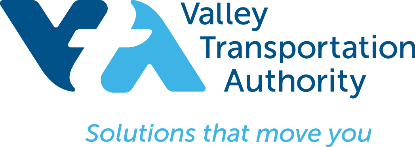 Khảo Sát về Ý Kiến của Công ChúngĐể duy trì những nỗ lực không ngừng của mình nhằm phục vụ tất cả công chúng, Cơ quan Giao thông Vận tải Santa Clara Valley (VTA) đang thực hiện kế hoạch chuyển tiếp và tự đánh giá theo Đạo luật Người Mỹ Khuyết tật (ADA), đồng thời thực hiện một cuộc khảo sát. Kế hoạch chuyển tiếp cung cấp một phác thảo toàn diện nhằm kiểm kê và ưu tiên các nhu cầu tiếp cận cho người khuyết tật để có thể tiếp cận các cơ sở vật chất, chương trình, dịch vụ, hoạt động và sự kiện của VTA.Phản hồi của quý vị rất quan trọng đối với chúng tôi và sẽ cung cấp thông tin có giá trị về cách mà VTA có thể phục vụ người khuyết tật tốt hơn. Cảm ơn quý vị.Hôm nay là ngày ___________________________Để cảm ơn vì bạn đã hoàn thành bản khảo sát này, vui lòng nhập địa chỉ email của bạn để được tự động tham gia rút thăm trúng thưởng nhận thẻ quà tặng Amazon trị giá $50. (Không cần cam kết hay mua hàng. Các thành viên Hội Đồng Quản Trị, nhân viên, nhà thầu VTA và gia đình của họ không đủ điều kiện tham gia chương trình rút thăm này. VTA không bán các địa chỉ email…)___________________________________________Vai trò nào mô tả đầy đủ nhất sự liên hệ của quý vị đối với VTA và sự đại diện mà quý vị đang cung cấp? Thành viên của cộng đồng khuyết tật    Thành viên của cộng đồng không khuyết tật   Người thân hoặc người chăm sóc cho người khuyết tật  Vai trò khác: _____________________________________________________________Quý vị có tham gia vào các chương trình, dịch vụ, hoạt động hoặc sự kiện do VTA cung cấp không?  Không – Vui lòng giài thích tại sao không: _______________________________________  Có – Vui lòng liệt kê: _______________________________________________________Quý vị có biết nên liên hệ với ai nếu quý vị cần hỗ trợ, có mối lo ngại hoặc than phiền, hoặc cần hỗ trợ để có thể tiếp cận cơ sở vật chất, dịch vụ hay sự kiện không?  Không   Có - Vui lòng liệt kê những người quý vị muốn liên hệ:____________________________Quý vị đã bao giờ yêu cầu VTA cung cấp phương thức hỗ trợ cho người khuyết tật chưa?  Chưa   Có - Vui lòng mô tả yêu cầu: __________________________________________________________________________________________________________________________Quý vị đã được cung cấp phương thức hỗ trợ chưa? Chưa – Vui lòng giải thích: _____________________________________________________________________________________________________________________________ Có  Có, nhưng tôi không hài lòng với cách cung cấp phương thức hỗ trợ - Vui lòng giải thích:____________________________________________________________________________________________________________________________________________________Thái độ của nhân viên VTA đối với người khuyết tật nói chung có giúp ích, hỗ trợ, tích cực và chủ động trong việc giải quyết các vấn đề tiếp cận không?  Không – Vui lòng giải thích: ____________________________________________________________________________________________________________________________  Có   Tạm được   Không biết Quý vị có biết về những mối lo ngại, than phiền hoặc những vấn đề cụ thể nào liên quan đến khả năng tiếp cận của người khuyết tật với bất kỳ dịch vụ, chương trình hoặc hoạt động nào do VTA cung cấp không?  Không – vui lòng giải thích tại sao không: __________________________________________________________________________  Có – Vui lòng mô tả: __________________________________________________________________________Quý vị có biết nơi để tìm thông tin liên hệ với Điều phối viên ADA được chỉ định của VTA trên trang web của VTA không?  Không – vui lòng giải thích tại sao không nếu quý vị đã từng thử qua: __________________________________________________________________________  Không, tôi không có nhu cầu hay lý do để tìm kiếm người này.   Có - nếu vậy, thông tin này có dễ tìm không? ___________________________________Quý vị cảm thấy điều gì nên được VTA ưu tiên nhất để cải thiện khả năng tiếp cận cho người khuyết tật? (tức là cải thiện việc tiếp cận với các cơ sở công cộng, cung cấp thiết bị hỗ trợ thính giác và thị giác cụ thể cho các sự kiện và cuộc họp công cộng, cung cấp thêm các phương thức hỗ trợ cho người khuyết tật, v.v.) Vui lòng giải thích bên dưới.________________________________________________________________________________________________________________________________________________________Quý vị cũng có thể gửi email hoặc gọi điện cho Điều phối viên ADA của VTA để đưa ra nhận xét và đề xuất mà không cần hoàn thành khảo sát.  Jaye Bailey, ADA/504 CoordinatorSanta Clara Valley Transportation Authority3331 North First Street, B2San Jose, CA  95134Số điện thoại: 408-321-2300Người khiếm thính gọi California Relay theo số: 7-1-1
Email: customer.service@vta.orgVui lòng liên hệ Jaye Bailey, Điều Phối Viên ADA/504, nếu quý vị có bất kỳ câu hỏi, nhận xét, hay yêu cầu làm khảo sát theo hình thức khác. Có thể lấy thông tin về Đạo luật Người Mỹ Khuyết tật từ Điều phối viên ADA/504.Cơ quan Giao Thông Vận tải Santa Clara Valley tuân thủ Đạo luật Người Mỹ khuyết tật năm 1990, Luật Công 101-336, cấm phân biệt đối xử với người bị khuyết tật.Cơ quan Giao thông Vận tải Santa Clara Valley sẽ không tính phụ phí đối với cá nhân người khuyết tật hoặc bất kỳ nhóm người khuyết tật nào để trang trải chi phí cung cấp dịch vụ/hỗ trợ phụ trợ hoặc các sửa đổi hợp lý của chính sách.